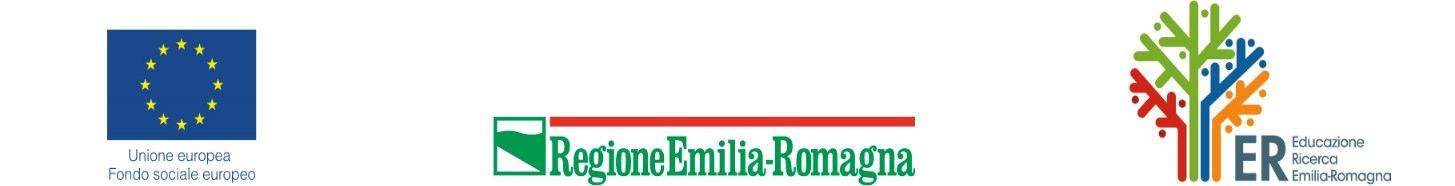 SCHEDA DI ISCRIZIONERif. PA 2019-13411/REROperazione Rif. PA 2019-13411/RER approvata con DGR 189/2020 del 16/3/2020 cofinanziata dal Fondo sociale europeo Po 2014-2020 Regione Emilia-RomagnaPercorsi di formazione permanente per acquisire competenze per l'inclusione e l'occupabilità. Azione 1, ambito territoriale di Bologna.Progetto 19 ed. ___ : titolo: IL COLLOQUIO DI LAVOROCOGNOME______________________________NOME______________________________________________Sesso_______Data di nascita__________________Comune di nascita_____________________________________Provincia_______Codice fiscale_____________________________________ Cittadinanza _________________________________________Residenza: Comune_________________________________________________________________________ Prov _______Via_______________________________________________________________________________N_______________________CAP__________________Telefono______________________________Cell_________________________________________Indirizzo mail _______________________________________________Domicilio (solo se diverso dalla residenza) Via _______________________________________________N_________Città______________________________________________________________________Provincia_____________________Titolo di studio_______________________________________  ottenuto presso (Nome Istituto Scolastico) ____________________________________________________DICHIARA INOLTREAi sensi del DPR 445/2000Di essere nella seguente situazione occupazionale (barrare la relativa situazione e il dettaglio)CONDIZIONE OCCUPAZIONALE1_ In cerca di prima occupazione (DID – Dichiarazione di Immediata Disponibilità al lavoro – in corso di validità)2_ Disoccupato alla ricerca di nuova occupazione (o iscritto alle liste di mobilità)Durata ricerca occupazionale:Fino a 6 mesi (<=6)Da 6 mesi a 12 mesiDa 12 mesi e oltre (>12)Non disponibile3_ Studente4_Inattivo, diverso da studente (es. non ha mai fornito DID, ritirato/a dal lavoro, in servizio di leva o civile)Di essere informato che il progetto si rivolge a persone non occupate residenti o domiciliate in Emilia-RomagnaDi rientrare tra i soggetti in possesso dei requisiti sopra indicatiSi allega alla presente dichiarazione documento d’identitàALLEGATO: Informativa e consenso ai sensi dell’articolo 13 Regolamento UE n. 679/2016Data e Firma dell'allievo/a	Per …….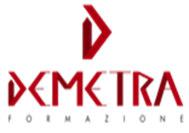 _____________________________________________	____________________________INFORMATIVA PRIVACY AI SENSI DELL’ART. 13 DEL REGOLAMENTO UE 2016/679Ai sensi e per gli effetti di quanto disposto dal D.Lgs del 30 giugno 2003, n.196 Codice in materia di protezione dei dati personali (di seguito il "Codice") e al Regolamento UE 2016/679 sulla Protezione dei Dati, Vi informiamo che i Vostri dati personali, verranno trattati dal Titolare al Trattamento dei Dati di seguito riportato.Identità e i dati di contatto del titolare del trattamentoRagione sociale: DEMETRA FORMAZIONE S.R.L.Indirizzo: via Meuccio Ruini, 12- 42124 Reggio Emilia (RE)P.IVA: 02493650358E-mail: reggioemilia@demetraformazione.itTelefono: 0522/1606990Identità e i dati di contatto del responsabile della protezione dei datiRagione sociale: Als Project SRLIndirizzo: via D.F. Cecati, 13/G- 42124 Reggio Emilia (RE)P.IVA: 02694470358C.F.: 02694470358E-mail: marco.formentini@ambientelavorosalute.comTelefono: 0522/326285Finalità del trattamentoLe finalità del trattamento dei suoi dati sono le seguenti:ai sensi del DGR n.186/2019 “Interventi per l’occupazione della rete attiva per il lavoro: prestazioni e misure di politica attiva”, in virtù degli Accordi con la Regione Emilia-Romagna, Demetra Formazione S.r.l., per ottemperare agli obblighi contrattuali previsti dalle norme citate e per offrire il servizio richiesto agli interessati al trattamento, che possono essere inclusi in questi programmi speciali solo se in possesso dei requisiti richiesti (alcuni dei quali implicano l’appartenenza dell’interessato al trattamento a categorie di soggetti caratterizzati dall’appartenenza a particolari categorie di dati personali - dati relativi alla salute, tipi di svantaggi, invalidità, eventuali precedenti di tossicodipendenza, dati giudiziari relativi a precedenti penali, dati relativi all’orientamento religioso - ) tratta dati comuni e dati appartenenti a particolari categorie;il dato relativo alla sua immagine verrà trattato per la pubblicazione mezzo stampa (web, social, pubblicazioni cartacee) immagine / video dell’interessato al trattamento. Dette pubblicazioni possono avvenire senza oscuramento del volto o dei caratteri riconoscitivi.La finalità è di tipo promozionale / marketing / informativo – divulgativo / documentaristico;i suoi dati saranno trattati anche per finalità di marketing per promozione pubblicitaria attraverso invio di comunicazioni e-mail, cartacee e/o contatto telefonico previo suo consenso. I dati personali trattati per questa specifica finalità non saranno in alcun modo ceduti o venduti a terzi;Modalità di conferimento dei datiPer il primo punto relativo alle finalità del trattamento, i suoi dati verranno conferiti tramite e-mail, modulo cartaceo, web, telefonicamente e oralmente.Per il secondo punto relativo alle finalità del trattamento, i suoi dati verranno conferiti tramite riprese foto/audio visive.Per il terzo punto relativo alle finalità del trattamento, i suoi dati verranno conferiti tramite e-mail, modulo cartaceo, web, telefonicamente e oralmente.Nel caso in cui lei inserisca dati relativi a terze persone, è necessario che lei abbia preventivamente l’autorizzazione esplicita di queste persone per iscriverle ai corsi. Sarà sua cura e responsabilità esclusiva fornire preventivamente questa informativa privacy a questi soggetti che desiderano iscriversi attraverso suo tramite.Tipologie di dati trattatiPer il primo punto relativo alle finalità del trattamento, verranno richiesti i seguenti dati: anagrafica, recapiti telefonici, curricula e documenti ad esso correlati, ragione sociale, codice fiscale ed altri numeri di identificazione, coordinate bancarie, ed e-mail dell’interessato al trattamento dei dati, tutte le informazioni indicate nella scheda di raccolta dati di cui sopra, dati appartenenti a categorie particolari di dati personali relativi al suo stato di salute in particolare in riferimento all’eventuale invalidità, tipo di svantaggio, eventuali precedenti di tossicodipendenza, dati giudiziari relativi a precedenti penali, dati relativi all’orientamento religioso. Per il secondo punto relativo alle finalità del trattamento, verrà richiesto il dato immagine/vocale.Per il terzo punto relativo alle finalità del trattamento, verranno richiesti i seguenti dati: anagrafica, recapiti telefonici, ragione sociale, codice fiscale ed altri numeri di identificazione, e-mail dell’interessato al trattamento dei dati.Natura del conferimento dei datiPer il primo punto relativo alle finalità del trattamento, esso rientra nei trattamenti leciti ai sensi dell’art. 6 comma 1 lettera B e C del Regolamento UE 2016/679 sulla Protezione dei Dati.Per il secondo punto relativo alle finalità del trattamento, esso rientra nei trattamenti leciti ai sensi dell’art. 9 comma 2 lettera A del Regolamento UE 2016/679 sulla Protezione dei Dati.L’interessato deve ESPRIMERE IL CONSENSO PER QUESTO SPECIFICO TRATTAMENTO.Per il terzo punto relativo alle finalità del trattamento, esso rientra nei trattamenti leciti ai sensi dell’art. 6 comma 1 lettera A del Regolamento UE 2016/679 sulla Protezione dei DatiL’interessato deve ESPRIMERE IL CONSENSO PER QUESTO SPECIFICO TRATTAMENTO.Durata del trattamento dei dati personaliI dati saranno trattati per tutto il tempo necessario allo svolgimento del rapporto e fino a quando può essere fatto valere un diritto dell’interessato al trattamento o del titolare al trattamento dei dati personali. E’ effettuata una periodica verifica sull’obsolescenza dei dati.Strumenti e logiche di trattamento dei dati personaliIn relazione alle finalità qui richiamate, il trattamento avviene mediante strumenti manuali, informatici e telematici con logiche strettamente correlate alle finalità suddette e, comunque, in modo da garantire la sicurezza e la riservatezza dei dati stessi.1Categorie di soggetti che potranno venire a conoscenza dei dati personali (destinatari)Potranno venire a conoscenza dei suoi dati personali, per il primo punto relativo alle finalità del trattamento, le seguenti categorie di destinatari:personale dell’azienda scrivente autorizzato;addetti all'utilizzo e alla manutenzione del software, professionisti ai quali ci rivolgiamo per adempiere agli obblighi previsti per quanto concerne gli adempimenti contrattuali pre-contrattuali, fiscali e contabili e di rendicontazione;enti, aziende, organizzazioni che si occupano di finanziare l’attività formativa/lavorativa oggetto del contratto in essere;altri enti, aziende che collaborano all’organizzazione e/o erogazione del servizio;enti pubblici coinvolti nell’attività contrattuale;eventuali collaboratori, enti o aziende collaboratrici di supporto per l’erogazione del servizio in oggetto.Per il secondo punto relativo alle finalità del trattamento, potranno venire a conoscenza del dato immagine le seguenti categorie di destinatari:personale dell’azienda scrivente autorizzato;società, imprese, consulenti e liberi professionisti in forma singola o associata, per quanto concerne le attività necessarie alla raccolta del dato e alla sua pubblicazione.Per il terzo punto relativo alle finalità del trattamento, potranno venire a conoscenza dei suoi dati le seguenti categorie di destinatari:personale dell’azienda scrivente autorizzato;terzi ai quali ci rivolgiamo per adempiere agli obblighi previsti per finalità di marketing.Tutti questi soggetti esterni operano in qualità di Responsabili Esterni al Trattamento dei dati opportunamente nominati.Si ribadisce che per nessuna ragione si diffonderà il dato.Rifiuto al trattamento e Diritto all’opposizione al trattamento dei dati personaliPer il primo punto relativo alle finalità del trattamento, il rifiuto a fornire i dati personali o l’opposizione integrale al loro trattamento, diritto riconosciuto all’interessato al trattamento, comporta l’impossibilità a proseguire ogni rapporto e ad accedere al servizio richiesto.L’opposizione può avvenire tramite i dati di contatto del Titolare al Trattamento.Per il secondo punto relativo alle finalità del trattamento, il rifiuto a fornire i dati personali o l’opposizione integrale al loro trattamento non pregiudica a proseguire il rapporto.L’opposizione può avvenire tramite i dati di contatto del Titolare al Trattamento.Per il terzo punto relativo alle finalità del trattamento, il rifiuto a fornire i dati personali o l’opposizione integrale al loro trattamento, diritto riconosciuto all’interessato al trattamento, comporta l’impossibilità a ricevere ogni attività informativo/promozionale, ma non pregiudica la prosecuzione del rapporto.L’opposizione può avvenire tramite i dati di contatto del Titolare al Trattamento.Diritti dell’interessatoLei ha diritto di richiedere al titolare del trattamento dei dati l’accesso ai suoi dati personali tramite i dati di contatto del di cui sopra. Lei ha diritto di richiedere al titolare del trattamento la rettifica / la cancellazione / la limitazione relativamente ai suoi dati personali tramite i dati di contatto di cui sopra.Lei ha diritto di richiedere al titolare del trattamento l’opposizione relativamente al trattamento dei suoi dati personali tramite i dati di contatto di cui sopra.Lei ha diritto a ricevere l’elenco completo dei responsabili al trattamento dei dati (interni ed esterni) tramite i dati di contatto di cui sopra.Lei ha il diritto a proporre un’autorità di reclamo ad un’autorità di controllo come il Garante per la Privacy http://www.garanteprivacy.it/Esistenza di un processo decisionale automatizzato, compresa la profilazione di cui all’articolo 22, paragrafi 1 e 4 del regolamento privacy europeo 2016/679: non presenteTrasferimento estero dei datiIl trasferimento di dati all’estero avviene sulla base di una decisione di adeguatezza (art. 45 del Regolamento UE 2016/679 sullaProtezione dei Dati), all’interno dell’accordo Europa-Stati Uniti denominato PRIVACY SHIELD che regola il flusso informatico dei dati.L’organizzazione presso cui avverranno i trasferimenti è:MAILCHIMP, riferimenti adesione Privacy Shield: https://www.privacyshield.gov/participant?id=a2zt0000000TO6hAAGACQUISIZIONE DEL CONSENSO AL TRATTAMENTO DEI DATIAi sensi dell’art. 7 del Regolamento UE 2016/679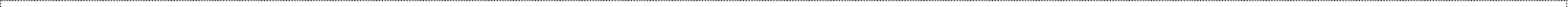 Il/la sottoscritto/a dichiara di aver letto l'informativa privacy ai sensi dell’art. 13 del Regolamento UE 2016/679 sopra riportata e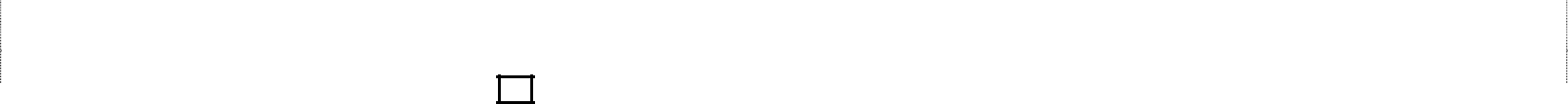 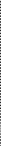 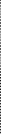 al trattamento dei miei dati personali (immagine / video) attraverso la pubblicazione mezzo stampa (web, social, pubblicazioni cartacee) con finalità di tipo promozionale / marketing / informativo – divulgativo / documentaristico come da informativa allegata.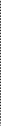 al trattamento dei dati conferiti per la finalità di MARKETING.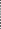 Si ribadisce che i dati conferiti per questa specifica finalità non saranno in alcun modo ceduti o venduti a terzi.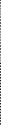 Luogo e data	Firma ________________________________________________________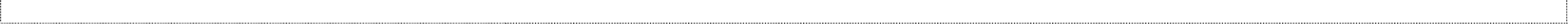 2acconsentonon acconsentoacconsentonon acconsento